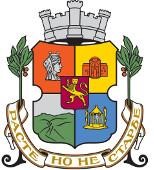 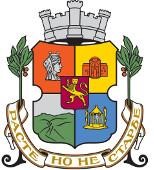 СОА20-ТД26-8499/1/09.09.2020 г.                                       ДО Г-Н ЕЛЕН ГЕРДЖИКОВ ПРЕДСЕДАТЕЛ НА  СТОЛИЧЕН ОБЩИНСКИ СЪВЕТ Д О К Л А Д от Йорданка Фандъкова – кмет на Столична община ОТНОСНО: Промяна в състава на Съвета на директорите на „Метрополитен“ ЕАД. УВАЖАЕМИ Г-Н ГЕРДЖИКОВ, УВАЖАЕМИ ДАМИ И ГОСПОДА ОБЩИНСКИ СЪВЕТНИЦИ, В Столичната община е постъпила молба с вх. рег. № СОА20-ГР94-4408/03.09.2020 г. от др  инж. Ангел Иванов Джоргов, с която същия заявява желанието си  за освобождаването му като член на Съвета на директорите на „Метрополитен“ ЕАД. В мотивите си инж. Джоргов посочва появили се ангажименти, които ще възпрепятстват изпълнението на задълженията, които има като член на борда на дружеството.  Водейки се от горното, на основание чл. 68, ал. 1, във връзка с чл. 65, ал. 2 от  Правилника за организацията и дейността на Столичния общински съвет (приет с Решение № 1 на СОС по Протокол № 7 от 19.01.2004 г., посл. изм. и доп. с  Решение № 280 по Протокол № 17 от 09.07.2020 г. на СОС), отчитайки разписаното в чл. 7, ал. 1, т. 1, предл. „второ“ от същия, предвид чл. 21, ал. 1, т. 9 и т. 23 от Закона за местното самоуправление и местната администрация, съобразявайки разпоредбата на чл. 221, т. 4 от Търговския закон и чл. 11, ал. 1, т. 4 от Наредбата за реда за учредяване на търговски дружества и упражняване на правата на собственост на общината в търговските дружества (Приета с Решение № 789 на СОС по Протокол № 91 от 26.10.2006 г., посл. изм. и доп. с Решение № 205 по Протокол № 32 от 27.04.2017 г.на СОС), с настоящото предлагам на уважаемия Столичен общински съвет да приеме предложения с настоящия доклад проект на решение за освобождаване на д-р инж. Ангел Иванов Джоргов като член на Съвета на директорите на „Метрополитен“ ЕАД.  ПРИЛОЖЕНИЕ:           С УВАЖЕНИЕ:………………/П/……………… ЙОРДАНКА ФАНДЪКОВА кмет на Столична община Докладът се издава в 2 (два) екземпляра – един за подателя и един за СОС. Докладът се изпраща  на адресата чрез СЕОС и на хартиен носител, поради наличието на приложение - проект на решение на СОС. Към докладът се прикачва проект на решение във формат .doc.  